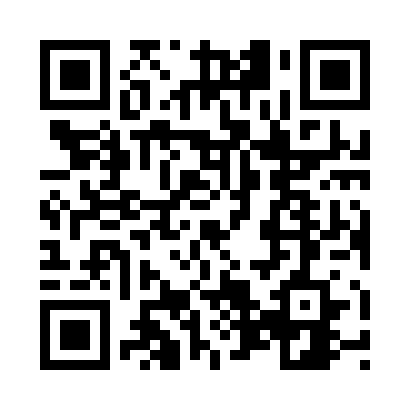 Prayer times for Whiteface, Minnesota, USAMon 1 Jul 2024 - Wed 31 Jul 2024High Latitude Method: Angle Based RulePrayer Calculation Method: Islamic Society of North AmericaAsar Calculation Method: ShafiPrayer times provided by https://www.salahtimes.comDateDayFajrSunriseDhuhrAsrMaghribIsha1Mon3:165:181:145:279:0911:112Tue3:165:191:145:279:0811:113Wed3:175:191:145:279:0811:114Thu3:175:201:145:279:0811:115Fri3:175:211:145:279:0711:116Sat3:185:221:145:279:0711:117Sun3:185:221:155:279:0611:108Mon3:195:231:155:279:0611:109Tue3:205:241:155:279:0511:0810Wed3:225:251:155:279:0511:0711Thu3:245:261:155:269:0411:0612Fri3:255:271:155:269:0311:0413Sat3:275:281:155:269:0311:0314Sun3:295:291:155:269:0211:0115Mon3:305:301:165:269:0111:0016Tue3:325:311:165:269:0010:5817Wed3:345:321:165:258:5910:5718Thu3:365:331:165:258:5810:5519Fri3:375:341:165:258:5710:5320Sat3:395:351:165:258:5610:5121Sun3:415:361:165:248:5510:5022Mon3:435:371:165:248:5410:4823Tue3:455:381:165:248:5310:4624Wed3:475:391:165:238:5210:4425Thu3:495:411:165:238:5110:4226Fri3:515:421:165:228:5010:4027Sat3:535:431:165:228:4810:3828Sun3:555:441:165:218:4710:3629Mon3:575:451:165:218:4610:3430Tue3:595:471:165:208:4510:3231Wed4:015:481:165:208:4310:30